О педагогическом лектории в рамках городского методического объединения педагогов, работающих в сфере духовно-нравственного воспитанияУважаемые коллеги!В соответствии с планом работы департамента по образованию администрации Волгограда 26.12.2022 с 15.00 до 16.00 в рамках деятельности методического объединения педагогов, работающих в сфере духовно-нравственного воспитания (далее – МО ДНВ), состоится педагогический лекторий «Популярная догматика». Тема лектория: «Православие и западные христианские конфессии: общее и различное». Лектор – иерей Илия Неклюдов, старший преподаватель РО ДПОО «Центр подготовки церковных специалистов Волгоградской епархии Русской Православной Церкви», и.о. руководителя комиссии по канонизации святых Волгоградской епархии.Лекторий проводится в заочной форме на базе платформы Webinar; для участия необходимо в указанное время пройти по ссылке https://events.webinar.ru/21193166/1432436679 . По этой же ссылке можно заранее пройти тест системы на возможность участия с вашего оборудования, задать вопрос организаторам. Просим вас обеспечить присутствие на лектории педагогических работников согласно списку (прилагается).Контактное лицо: Сиротина Елена Арнольдовна: 8-904-77-65-779.Приложение: на 2 л. в 1 экз. 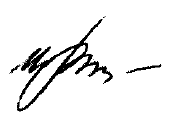 Светлана Викторовна Рудаева, 39-73-17Приложение к письму департамента по образованию администрации Волгограда от 15.12.2022 № 6/1943Список педагоговдля участия в работе лектория «Популярная догматика» в рамках городского методического объединения педагогов,работающих в области духовно-нравственного воспитания детей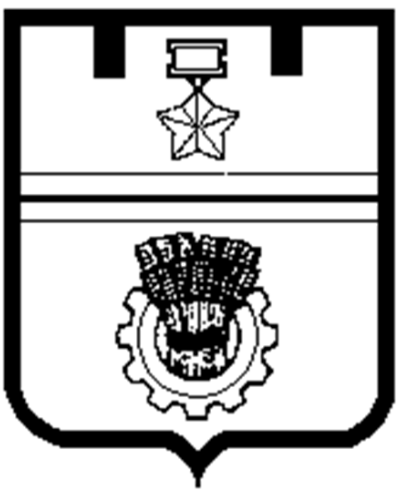 АДМИНИСТРАЦИЯ ВОЛГОГРАДА Департамент по образованиюпр-кт им. В.И.Ленина, д. 17А, Волгоград, 400066,тел. (8442) 39-73-01, факс (8442) 39-73-01,Е-mail: goruo@volgadmin.ru,ОКПО 02104270, ОГРН 1023403430093,ИНН/КПП 3444053627/344401001АДМИНИСТРАЦИЯ ВОЛГОГРАДА Департамент по образованиюпр-кт им. В.И.Ленина, д. 17А, Волгоград, 400066,тел. (8442) 39-73-01, факс (8442) 39-73-01,Е-mail: goruo@volgadmin.ru,ОКПО 02104270, ОГРН 1023403430093,ИНН/КПП 3444053627/344401001АДМИНИСТРАЦИЯ ВОЛГОГРАДА Департамент по образованиюпр-кт им. В.И.Ленина, д. 17А, Волгоград, 400066,тел. (8442) 39-73-01, факс (8442) 39-73-01,Е-mail: goruo@volgadmin.ru,ОКПО 02104270, ОГРН 1023403430093,ИНН/КПП 3444053627/344401001АДМИНИСТРАЦИЯ ВОЛГОГРАДА Департамент по образованиюпр-кт им. В.И.Ленина, д. 17А, Волгоград, 400066,тел. (8442) 39-73-01, факс (8442) 39-73-01,Е-mail: goruo@volgadmin.ru,ОКПО 02104270, ОГРН 1023403430093,ИНН/КПП 3444053627/344401001АДМИНИСТРАЦИЯ ВОЛГОГРАДА Департамент по образованиюпр-кт им. В.И.Ленина, д. 17А, Волгоград, 400066,тел. (8442) 39-73-01, факс (8442) 39-73-01,Е-mail: goruo@volgadmin.ru,ОКПО 02104270, ОГРН 1023403430093,ИНН/КПП 3444053627/344401001АДМИНИСТРАЦИЯ ВОЛГОГРАДА Департамент по образованиюпр-кт им. В.И.Ленина, д. 17А, Волгоград, 400066,тел. (8442) 39-73-01, факс (8442) 39-73-01,Е-mail: goruo@volgadmin.ru,ОКПО 02104270, ОГРН 1023403430093,ИНН/КПП 3444053627/344401001АДМИНИСТРАЦИЯ ВОЛГОГРАДА Департамент по образованиюпр-кт им. В.И.Ленина, д. 17А, Волгоград, 400066,тел. (8442) 39-73-01, факс (8442) 39-73-01,Е-mail: goruo@volgadmin.ru,ОКПО 02104270, ОГРН 1023403430093,ИНН/КПП 3444053627/344401001АДМИНИСТРАЦИЯ ВОЛГОГРАДА Департамент по образованиюпр-кт им. В.И.Ленина, д. 17А, Волгоград, 400066,тел. (8442) 39-73-01, факс (8442) 39-73-01,Е-mail: goruo@volgadmin.ru,ОКПО 02104270, ОГРН 1023403430093,ИНН/КПП 3444053627/344401001АДМИНИСТРАЦИЯ ВОЛГОГРАДА Департамент по образованиюпр-кт им. В.И.Ленина, д. 17А, Волгоград, 400066,тел. (8442) 39-73-01, факс (8442) 39-73-01,Е-mail: goruo@volgadmin.ru,ОКПО 02104270, ОГРН 1023403430093,ИНН/КПП 3444053627/344401001АДМИНИСТРАЦИЯ ВОЛГОГРАДА Департамент по образованиюпр-кт им. В.И.Ленина, д. 17А, Волгоград, 400066,тел. (8442) 39-73-01, факс (8442) 39-73-01,Е-mail: goruo@volgadmin.ru,ОКПО 02104270, ОГРН 1023403430093,ИНН/КПП 3444053627/344401001АДМИНИСТРАЦИЯ ВОЛГОГРАДА Департамент по образованиюпр-кт им. В.И.Ленина, д. 17А, Волгоград, 400066,тел. (8442) 39-73-01, факс (8442) 39-73-01,Е-mail: goruo@volgadmin.ru,ОКПО 02104270, ОГРН 1023403430093,ИНН/КПП 3444053627/344401001АДМИНИСТРАЦИЯ ВОЛГОГРАДА Департамент по образованиюпр-кт им. В.И.Ленина, д. 17А, Волгоград, 400066,тел. (8442) 39-73-01, факс (8442) 39-73-01,Е-mail: goruo@volgadmin.ru,ОКПО 02104270, ОГРН 1023403430093,ИНН/КПП 3444053627/344401001АДМИНИСТРАЦИЯ ВОЛГОГРАДА Департамент по образованиюпр-кт им. В.И.Ленина, д. 17А, Волгоград, 400066,тел. (8442) 39-73-01, факс (8442) 39-73-01,Е-mail: goruo@volgadmin.ru,ОКПО 02104270, ОГРН 1023403430093,ИНН/КПП 3444053627/344401001АДМИНИСТРАЦИЯ ВОЛГОГРАДА Департамент по образованиюпр-кт им. В.И.Ленина, д. 17А, Волгоград, 400066,тел. (8442) 39-73-01, факс (8442) 39-73-01,Е-mail: goruo@volgadmin.ru,ОКПО 02104270, ОГРН 1023403430093,ИНН/КПП 3444053627/344401001АДМИНИСТРАЦИЯ ВОЛГОГРАДА Департамент по образованиюпр-кт им. В.И.Ленина, д. 17А, Волгоград, 400066,тел. (8442) 39-73-01, факс (8442) 39-73-01,Е-mail: goruo@volgadmin.ru,ОКПО 02104270, ОГРН 1023403430093,ИНН/КПП 3444053627/344401001АДМИНИСТРАЦИЯ ВОЛГОГРАДА Департамент по образованиюпр-кт им. В.И.Ленина, д. 17А, Волгоград, 400066,тел. (8442) 39-73-01, факс (8442) 39-73-01,Е-mail: goruo@volgadmin.ru,ОКПО 02104270, ОГРН 1023403430093,ИНН/КПП 3444053627/344401001АДМИНИСТРАЦИЯ ВОЛГОГРАДА Департамент по образованиюпр-кт им. В.И.Ленина, д. 17А, Волгоград, 400066,тел. (8442) 39-73-01, факс (8442) 39-73-01,Е-mail: goruo@volgadmin.ru,ОКПО 02104270, ОГРН 1023403430093,ИНН/КПП 3444053627/344401001АДМИНИСТРАЦИЯ ВОЛГОГРАДА Департамент по образованиюпр-кт им. В.И.Ленина, д. 17А, Волгоград, 400066,тел. (8442) 39-73-01, факс (8442) 39-73-01,Е-mail: goruo@volgadmin.ru,ОКПО 02104270, ОГРН 1023403430093,ИНН/КПП 3444053627/344401001АДМИНИСТРАЦИЯ ВОЛГОГРАДА Департамент по образованиюпр-кт им. В.И.Ленина, д. 17А, Волгоград, 400066,тел. (8442) 39-73-01, факс (8442) 39-73-01,Е-mail: goruo@volgadmin.ru,ОКПО 02104270, ОГРН 1023403430093,ИНН/КПП 3444053627/344401001АДМИНИСТРАЦИЯ ВОЛГОГРАДА Департамент по образованиюпр-кт им. В.И.Ленина, д. 17А, Волгоград, 400066,тел. (8442) 39-73-01, факс (8442) 39-73-01,Е-mail: goruo@volgadmin.ru,ОКПО 02104270, ОГРН 1023403430093,ИНН/КПП 3444053627/344401001АДМИНИСТРАЦИЯ ВОЛГОГРАДА Департамент по образованиюпр-кт им. В.И.Ленина, д. 17А, Волгоград, 400066,тел. (8442) 39-73-01, факс (8442) 39-73-01,Е-mail: goruo@volgadmin.ru,ОКПО 02104270, ОГРН 1023403430093,ИНН/КПП 3444053627/344401001АДМИНИСТРАЦИЯ ВОЛГОГРАДА Департамент по образованиюпр-кт им. В.И.Ленина, д. 17А, Волгоград, 400066,тел. (8442) 39-73-01, факс (8442) 39-73-01,Е-mail: goruo@volgadmin.ru,ОКПО 02104270, ОГРН 1023403430093,ИНН/КПП 3444053627/344401001АДМИНИСТРАЦИЯ ВОЛГОГРАДА Департамент по образованиюпр-кт им. В.И.Ленина, д. 17А, Волгоград, 400066,тел. (8442) 39-73-01, факс (8442) 39-73-01,Е-mail: goruo@volgadmin.ru,ОКПО 02104270, ОГРН 1023403430093,ИНН/КПП 3444053627/344401001АДМИНИСТРАЦИЯ ВОЛГОГРАДА Департамент по образованиюпр-кт им. В.И.Ленина, д. 17А, Волгоград, 400066,тел. (8442) 39-73-01, факс (8442) 39-73-01,Е-mail: goruo@volgadmin.ru,ОКПО 02104270, ОГРН 1023403430093,ИНН/КПП 3444053627/344401001АДМИНИСТРАЦИЯ ВОЛГОГРАДА Департамент по образованиюпр-кт им. В.И.Ленина, д. 17А, Волгоград, 400066,тел. (8442) 39-73-01, факс (8442) 39-73-01,Е-mail: goruo@volgadmin.ru,ОКПО 02104270, ОГРН 1023403430093,ИНН/КПП 3444053627/344401001АДМИНИСТРАЦИЯ ВОЛГОГРАДА Департамент по образованиюпр-кт им. В.И.Ленина, д. 17А, Волгоград, 400066,тел. (8442) 39-73-01, факс (8442) 39-73-01,Е-mail: goruo@volgadmin.ru,ОКПО 02104270, ОГРН 1023403430093,ИНН/КПП 3444053627/344401001АДМИНИСТРАЦИЯ ВОЛГОГРАДА Департамент по образованиюпр-кт им. В.И.Ленина, д. 17А, Волгоград, 400066,тел. (8442) 39-73-01, факс (8442) 39-73-01,Е-mail: goruo@volgadmin.ru,ОКПО 02104270, ОГРН 1023403430093,ИНН/КПП 3444053627/344401001АДМИНИСТРАЦИЯ ВОЛГОГРАДА Департамент по образованиюпр-кт им. В.И.Ленина, д. 17А, Волгоград, 400066,тел. (8442) 39-73-01, факс (8442) 39-73-01,Е-mail: goruo@volgadmin.ru,ОКПО 02104270, ОГРН 1023403430093,ИНН/КПП 3444053627/344401001АДМИНИСТРАЦИЯ ВОЛГОГРАДА Департамент по образованиюпр-кт им. В.И.Ленина, д. 17А, Волгоград, 400066,тел. (8442) 39-73-01, факс (8442) 39-73-01,Е-mail: goruo@volgadmin.ru,ОКПО 02104270, ОГРН 1023403430093,ИНН/КПП 3444053627/344401001АДМИНИСТРАЦИЯ ВОЛГОГРАДА Департамент по образованиюпр-кт им. В.И.Ленина, д. 17А, Волгоград, 400066,тел. (8442) 39-73-01, факс (8442) 39-73-01,Е-mail: goruo@volgadmin.ru,ОКПО 02104270, ОГРН 1023403430093,ИНН/КПП 3444053627/344401001от15.12.202215.12.2022№ 6/1943на №на №отНачальникам территориальных управлений департамента по образованию администрации Волгограда ДиректорамМОУ Центр «Истоки»МОУ ДЮЦ Волгограда Руководитель департамента И.А.РадченкоМОУФИОТракторозаводский районТракторозаводский районМОУ Гимназия № 16Айрапетян Лилия Левоновна, Желтенко Елена Васильевна,Конькова Елена Ивановна,Мухина Светлана Валентиновна,Степаненко Наталья Александровна,учителя начальных классовМОУ СШ № 26Горбунова Любовь Юрьевна, Петрухина Лариса Федоровна,учителя начальных классов,Колосова Елена Викторовна, учитель истории и обществознания МОУ СШ № 86Лукина Светлана Викторовна, учитель истории и обществознанияМОУ СШ № 88Колодяжная София Владимировна, учитель истории и обществознания, Самигулина Валентина Михайловна, учитель музыкиМОУ СШ № 94Дуркина Татьяна Юрьевна, учитель начальных классовДзержинский районДзержинский районМОУ СШ № 43Тулаева Инна Умаровна, Сулейманова Наталья Викторовна, учителя начальных классов МОУ Лицей № 9Левина Ольга Владимировна, учитель русского языка и литературыМОУ ЦДТ Жоголева Наталья Васильевна, директорЦентральный районЦентральный районМОУ Гимназия № 1Шевченко Галина Николаевна, учитель начальных классовМОУ Гимназия № 3Пунанцева Юлия Георгиевна, учитель начальных классовМОУ СШ № 6Егорова Ирина Анатольевна, Рябцева Валентина Михайловна,учителя начальных классов,МОУ СШ № 7Жумагулова Елена Александровна, учитель начальных классовМОУ СШ № 10Прокопова Елена Николаевна, Шутова Марина Борисовна, учителя начальных классовМОУ СШ№ 19Татарова Наталья Игоревна, учитель начальных классовМОУ СШ № 44Дядченко Оксана Викторовна, учитель музыки, ОРКСЭМОУ СШ № 81Бондаренко Ирина Иосифовна, Егорова Татьяна Геннадьевна,Кирпиченкова Екатерина Анатольевна,учителя начальных классовМОУ ДЮЦЛихачева Людмила Евгеньевна, Широбакина Елена Олеговна, педагоги дополнительного образованияВорошиловский районВорошиловский районГимназия № 5Дуненова Альфия Ибрагимовна, учитель начальных классов, курсов ОРКСЭ, ОДНКНРМОУ СШ № 48Линкер Наталья Владимировна, учитель начальных классовМОУ Центр Ворошиловского районаСаенко Зоя Анатольевна, педагог дополнительного образованияСоветский районСоветский районМОУ СШ № 46Петрова Виктория Николаевна, учитель начальных классов Кировский районКировский районМОУ СШ № 100Шлыкова Ирина Ивановна, учитель начальных классовМОУ ОШ № 59Стрижакова Людмила Серафимовна, учитель курса ОРКСЭМОУ СШ № 112Коваженкова Светлана Евгеньевна, учитель истории и обществознанияКрасноармейский районКрасноармейский районМОУ Гимназия № 2Князева Ольга Васильевна, учитель начальных классовМОУ Гимназия № 8Петрова Наталья Викторовна, учитель начальных классовМОУ СШ № 64Русанова Инна Викторовна, учителя русского языка и литературыМОУ СШ № 118Текучёва Ольга Васильевна, учитель русского языка и литературыМОУ СШ № 134 «Дарование»Нерославская Елена Ивановна, учитель музыки, педагог-психолог, преподаватель ОРКСЭ, ОДНКНР